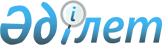 О внесении дополнения в постановление Правительства Республики Казахстан от 25 декабря 2004 года N 1389Постановление Правительства Республики Казахстан от 26 октября 2005 года N 1076

      Правительство Республики Казахстан  ПОСТАНОВЛЯЕТ : 

      1. Внести в  постановление Правительства Республики Казахстан от 25 декабря 2004 года N 1389 "О некоторых вопросах Национальной железнодорожной компании и национальных перевозчиков" следующее дополнение: 

      дополнить пунктом 3-1 следующего содержания: 

      "3-1. В связи с передачей компании магистральной железнодорожной сети, акимам областей, городов Астаны и Алматы, Агентству Республики Казахстан по управлению земельными ресурсами в установленном законодательством порядке обеспечить предоставление компании права временного возмездного долгосрочного землепользования сроком на 5 лет на земельные участки, занятые объектами магистральной железнодорожной сети.".  

      2. Настоящее постановление вводится в действие со дня подписания. 

 

              Премьер-Министр 

      Республики Казахстан 
					© 2012. РГП на ПХВ «Институт законодательства и правовой информации Республики Казахстан» Министерства юстиции Республики Казахстан
				